INDICAÇÃO Nº 6026/2017Sugere ao Poder Executivo Municipal que proceda a troca de lâmpada na Rua Ângelo Furlan esquina com Rua Paulo de Godoy no Residencial Furlan.  (A)Excelentíssimo Senhor Prefeito Municipal, Nos termos do Art. 108 do Regimento Interno desta Casa de Leis, dirijo-me a Vossa Excelência para sugerir ao setor competente que proceda a troca de lâmpada na Rua Ângelo Furlan esquina com Rua Paulo de Godoy no Residencial Furlan.Justificativa:Fomos procurados por munícipes solicitando essa providencia, pois, da forma que se encontra o local está escuro causando transtornos e insegurança.Plenário “Dr. Tancredo Neves”, em 18 de Julho de 2017.José Luís Fornasari                                                  “Joi Fornasari”Solidariedade                                                    - Vereador -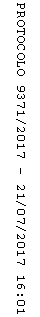 